Lotus Production una società di Leone Film Group e Rai Cinemapresentano 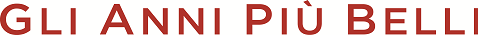 un film diGABRIELE MUCCINO conPIERFRANCESCO FAVINOMICAELA RAMAZZOTTIKIM ROSSI STUARTCLAUDIO SANTAMARIAe con NICOLETTA ROMANOFF, EMMA MARRONE, ALMA NOCE, FRANCESCO CENTORAME, ANDREA PITTORINO, MATTEO DE BUONO, MARIANO RIGILLO, FRANCESCO ACQUAROLI, PAOLA SOTGIU, FABRIZIO NARDISoggetto e sceneggiatura diGABRIELE MUCCINOPAOLO COSTELLAuna produzione Lotus Production con Rai Cinema in associazione con3 Marys Entertainment S.r.l. durata: 129’uscita: 13 febbraio 2020Distribuzione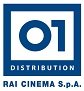 Materiali stampa disponibili su www.studiolucherinipignatelli.it e www.01distribution.itMedia partner: Rai Cinema Channel www.raicinemachannel.itCast tecnicoREGIA				GABRIELE MUCCINOSOGGETTO e SCENGGIATURA		GABRIELE MUCCINO				PAOLO COSTELLADIRETTORE DELLA FOTOGRAFIA		ELOI MOLIMONTAGGIO			CLAUDIO DI MAURO		MUSICHE ORIGINALI			NICOLA PIOVANI“GLI ANNI PIÙ BELLI” SCRITTA E CANTATA DA 	CLAUDIO BAGLIONICOSTUMI				PATRIZIA CHERICONI	SCENOGRAFIE			TONINO ZERACASTING				LAURA MUCCINO				FRANCESCO VEDOVATI			FONICO DI PRESA DIRETTA		MARIO IAQUONEPRODOTTO DA			MARCO BELARDI UNA PRODUZIONE			LOTUS PRODUCTION con				RAI CINEMAIN ASSOCIAZIONE CON 		3 MARYS ENTERTAINMENT S.r.l.–CREDITI NON CONTRATTUALI –Il castGIULIO RISTUCCIA	PIERFRANCESCO FAVINOGEMMA	MICAELA RAMAZZOTTIPAOLO INCORANATO	KIM ROSSI STUARTRICCARDO MOROZZI	CLAUDIO SANTAMARIAMARGHERITA	NICOLETTA ROMANOFFANNA	EMMA MARRONEGEMMA 13/17 ANNI	ALMA NOCEGIULIO 14/18 ANNI	FRANCESCO CENTORAMEPAOLO 14/18 ANNI	ANDREA PITTORINORICCARDO 14/18 ANNI	MATTEO DE BUONOAvv. NOBILI	MARIANO RIGILLOON.LE SERGIO ANGELUCCI	FRANCESCO ACQUAROLIMAMMA PAOLO	PAOLA SOTGIUORESTE PADRE di GIULIO	FABRIZIO NARDINUNZIO	GENNARO APICELLASVEVA 16/18 anni	ELISA VISARILEONARDO	ILAN MUCCINOZIA IVANA	TITTI NUZZOLESEPROPRIETARIO SFASCIA CARROZZE	MASSIMILIANO CARDIA–CREDITI NON CONTRATTUALI –Sinossi“GLI ANNI PIU’ BELLI” è la storia di quattro amici Giulio (Pierfrancesco Favino), Gemma (Micaela Ramazzotti), Paolo, (Kim Rossi Stuart), Riccardo (Claudio Santamaria), raccontata nell’arco di quarant’anni, dal 1980 ad oggi, dall’adolescenza all’età adulta.Le loro speranze, le loro delusioni, i loro successi e fallimenti sono l’intreccio di una grande storia di amicizia e amore attraverso cui si raccontano anche l’Italia e gli italiani. Un grande affresco che racconta chi siamo, da dove veniamo e anche dove andranno e chi saranno i nostri figli. È il grande cerchio della vita che si ripete con le stesse dinamiche nonostante sullo sfondo scorrano anni e anche epoche differenti. LE NOTE DI REGIAGli anni più belli racconta quarant’anni di vita di quattro adolescenti che diventano uomini. Racconta le loro speranze, le loro delusioni, i loro successi e i loro fallimenti specchio dell’Italia e anche degli italiani dagli anni ’80 ad oggi. Il film è un grande affresco che racconta chi siamo, da dove veniamo e anche dove andranno e chi saranno i nostri figli. È il grande cerchio della vita che si ripete con le stesse dinamiche nonostante sullo sfondo scorrano anni ed epoche differenti.Il vero motore del film è il tempo.Siamo modellati dal tempo. Crediamo di essere in controllo delle nostre vite quando invece l'unico grande burattinaio è il tempo che passa e ci modifica lentamente, ci fa accettare le cose che ci parevano inaccettabili, ci disillude, ci disincanta eppure poi ci incanta di nuovo all'improvviso facendoci sentire adolescenti anche quando non lo siamo più. Il tempo segna i personaggi del film, li definisce, li trasforma in qualcosa che trascende dal loro stesso controllo. E’ così che gli anni scivolano via e si susseguono mentre si cerca di cavalcare gli eventi, spesso senza riuscirci.Giulio, Paolo, Riccardo e Gemma sono nati alla fine degli anni ’60, sotto l’ombra delle grandi ideologie che hanno accompagnato la crescita e i mutamenti del Paese dalla ricostruzione del dopoguerra al tempo delle rivoluzioni studentesche del ’68; la loro è una generazione percepita come nata troppo tardi, troppo tardi per cambiare il mondo, cresciuta col complesso di non essere abbastanza reattiva, abbastanza colta, abbastanza rivoluzionaria. Una generazione che si è arresa sentendosi inferiore ai fratelli maggiori e ai suoi padri. E’ stata una generazione sostanzialmente passiva e transitoria. Le relazioni umane però non hanno tempo e all’interno della cornice della grande Storia, la “piccola storia” dei protagonisti narra di una grande amicizia, di un grande amore e di tutte le sue declinazioni: il tradimento, la delusione, la corruzione dei sogni, lo smarrimento delle certezze dell’adolescenza e della realizzazione di ciò che siamo realmente stati, una volta entrati nell’età più adulta.  GEMMA (Alma Noce / Micaela Ramazzotti), è la donna che Paolo e Giulio, a fasi alterne ameranno. E’ rimasta orfana a 16 anni, trapiantata a Napoli dalla zia quando ancora minorenne, la sua formazione di donna sarà definita dalla ricerca costante di un vuoto affettivo da colmare. Nel personaggio di Gemma ho voluto raccontare le fragilità di una donna sull’orlo di un abisso, l’abisso dato dalla mancanza di confidenza in sé stessa, l’abisso dato dalla mancanza di fiducia nel prossimo. Eppure nell’arco della storia, Gemma si evolverà, si centrerà, troverà la sua identità, il posto sentimentale e fisico che la renderà finalmente pacificata e felice. PAOLO (Andrea Pittorino / Kim Rossi Stuart), contemplativo e lineare, crede nel tramandare cultura come esperienza necessaria alla sua esistenza. Diventa professore di italiano, latino e greco. Non ha ambizioni alte ma semplici e oneste. E’ un idealista che nemmeno il tempo riuscirà a cambiare nella sua natura a cui resterà sempre fedele. Si innamora di Gemma a sedici anni e l’amerà per tutta la vita, incapace di vivere senza di lei, incapace di ritrovare quello stesso innamoramento in un’altra donna. Rimasto orfano di suo padre quando aveva sei anni, è attaccato alla figura materna dalla quale è schiacciato e dalla quale non riuscirà a staccarsi fino alla sua morte. La presenza ingombrante di sua madre nella sua vita, sarà il motivo principale del fallimento della sua relazione con Gemma.GIULIO (Francesco Centorame / Pierfrancesco Favino), è un uomo cresciuto nella paura della povertà e di diventare un uomo mediocre come il padre. Per questo sarà il più corruttibile tra tutti. E’ affamato di vita e bisognoso di riconoscimento. Dopo la laurea in legge diventa avvocato d’ufficio nell’ideale di difendere gli ultimi. Ma dietro la sua forza nasconde grande fragilità. Dietro alla sua paura di non riuscire a riscattare la propria vita, si smarrirà inseguendo il compromesso nei sentimenti e il possesso del denaro venendo a sua volta posseduto da quanto riuscirà a possedere.RICCARDO (Matteo de Buono / Claudio Santamaria), soprannominato Sopravvissu’ perché sopravvissuto ad un proiettile volante durante una manifestazione politica coda degli anni di piombo alla quale si è ritrovato per caso. Riccardo è il collante tra tutti. E’ un artista senza talento, un uomo buono e un sognatore.  Sposerà Anna, avrà con lei un figlio: Arturo. Ma il matrimonio fallirà con lo sgretolamento delle sue ambizioni e i troppi problemi legati al denaro. Cresciuto con genitori ex hippies, dopo la loro morte a lui resterà la casa al lago dove troverà rifugio nei giorni più scuri vivendo nella nostalgia del passato e la necessità di riviverlo, ma anche reinventandosi infine come coltivatore di olio d’oliva.ANNA (Emma Marrone), venuta a Roma a vent’anni col sogno di fare l’attrice, fa la comparsa. E’ sul set di un film sulla storia di Gesù che incontrerà Riccardo. Si innamoreranno, si sposeranno e avranno un figlio, Arturo, che in seguito lei porterà via con sé a causa del fallimento del loro matrimonio. La frustrazione dei propri sogni svaniti la porterà a nutrire un risentimento inestinguibile nei confronti di Riccardo arrivando ad impedirgli di frequentare il figlio.MARGHERITA (Nicoletta Romanoff), figlia dell’Onorevole Angelucci, ex ministro della Sanità alla fine degli anni ’80 - inizio ‘90, incontrerà Giulio in qualità di assistente dell’avvocato Nobili, difensore del padre durante gli anni di Mani Pulite. Lei e Giulio inizieranno a frequentarsi per poi sposarsi e avere una figlia che chiameranno Sveva. Margherita è ricchissima e questa “dote”, sarà più di tutte quella che corromperà l’animo di Giulio aprendogli le porte ad un matrimonio infelice e arido. Nel film Gli anni più belli c’è il racconto di tutte le nostre fatiche, sconfitte e vittorie, e delle cose che ci fanno stare bene, che sono quelle più semplici, quelle che avevamo a portata di mano durante l’adolescenza, ma ancora reperibili, se lo vogliamo,  nell’età adulta, se riusciamo a trovare la quadra delle cose e ci si accetta per quello che siamo divenuti.Io sono nell’anima di tutti i personaggi che racconto. Soffro con loro, mi emoziono con loro, amo con loro e con loro vivo tutte le curve di questo viaggio. 40 anni di storia scorrono sotto i nostri occhi e ci permettono di aprire una riflessione sulle nostre vite, sui nostri ricordi, sulle nostre proiezioni fatte da ragazzi e le valutazioni arrivate dopo quegli anni di formazione col senso di assoluto in tasca. Giulio, Paolo, Riccardo e Gemma guardano avanti, sono incurabilmente affamati di vita. La musica di Nicola Piovani, tutta in tonalità maggiore, li accompagna con affetto comprendendo le loro transizioni nel tempo e legandole in un immaginario ponte musicale che osserva la storia dall’alto senza mai sottolineare i momenti bui ma avvertendo invece l’instancabile slancio verso un domani migliore che tutti i protagonisti si portano dentro.Quando il talento di tutti si unisce in una forza comune, allora si veleggia insieme verso una vita parallela a quella reale, che alla fine, giorno dopo giorno, settimana dopo settimana, si trasforma nel film che insieme avremo fatto. Fare film è aprire continui capitoli all’interno di una vita. Il cinema, in questi ventitré anni di carriera, mi ha donato la possibilità di esprimere chi fossi, di raccontare come vedessi il mondo e di riconoscere la mia identità. In qualche modo mi ha salvato la vita. Ho cercato di trovare la mia voce e il cinema me l’ha data. E’ stato un viaggio febbrile iniziato subito dopo il liceo, illuminato dall’amore verso i Padri del nostro cinema ai quali questo mio dodicesimo film porta tributo e omaggio. Dobbiamo essere costantemente ispirati per trovare ispirazione. Gabriele MuccinoLE FILMOGRAFIE ESSENZIALIGABRIELE MUCCINO (regista)1997	ECCO FATTO1999	COME TE NESSUNO MAI2001	L'ULTIMO BACIO2003	RICORDATI DI ME2006	LA RICERCA DELLA FELICITÀ2008	SETTE ANIME 2010	BACIAMI ANCORA2012	QUELLO CHE SO SULL'AMORE 2015	PADRI E FIGLIE 2016	L'ESTATE ADDOSSO2018	A CASA TUTTI BENEI tecnici (dall‘anno 2000)PAOLO COSTELLA (sceneggiatore)2001	PIER PAOLO PASOLINI E LA RAGIONE DI UN SOGNO (coll. alla regia) di L. Betti2005 	LA LIBERTÀ DI JAANA (doc) di P. Costella2007	KISSES AND GUNS (web) di P. Costella 2008	LA FIDANZATA DI PAPÀ di E. Oldoini2010	A NATALE MI SPOSO di P. Costella2011	BACIATO DALLA FORTUNA di P. Costella2012	NATALE A 4 ZAMPE (tv) di P. Costella2015	MATRIMONIO AL SUD di P. Costella2016	PERFETTI SCONOSCIUTI di P. Genovese2018	A CASA TUTTI BENE di G. Muccino2020 	SUPEREROI di P. GenoveseELOI MOLI (direttore della fotografia)È nato a Barcellona Un anno prima di iniziare la Film School University (CECC, Barcellona), ha lavorato nel cinema e nella pubblicità. Nel 2016 è diventato membro AEC (Società spagnola di direttori della fotografia) e membro IMAGO (Federazione Internazionale di direttori della fotografia).2016	FINDING SOFIA di N. Casavecchia	THE BLACK THAT FOLLOWS di Bloom2019	AN AFFAIR TO DIE FOR di V. GarciaTONINO ZERA (scenografia)2010	VALLANZASCA - GLI ANGELI DEL MALE di M. Placido	LA PRIMA COSA BELLA di P. Virzì2011	BREVE STORIA DI LUNGHI TRADIMENTI di D. Marengo	COSE DELL'ALTRO MONDO di F. Patierno2013	THE ELEVATOR: TRE MINUTI POSSONO CAMBIARE LA TUA VITA di M. Coglitore	SOTTO UNA BUONA STELLA di C. Verdone	ROMEO E GIULIETTA di C. Carlei	L'ULTIMA RUOTA DEL CARRO di G. Veronesi	AMICHE DA MORIRE di G. Farina2014	SAPONE OPERA di A. Genovesi	LA GENTE CHE STA BENE di F. Patierno2016	LA PAZZA GIOIA di P. Virzì	NAPOLI '44 (doc.) di N. Patierno	L’ESTATE ADDOSSO di G. Muccino2017	MOGLIE E ​​MARITO di S. Godano	LA RAGAZZA NELLA NEBBIA di D.Carrisi2018	SONO TORNATO di L. Miniero	WONDERWELL di Vlad Marsavin	A CASA TUTTI BENE di G. Muccino2019	IL PRIMO RE DI M. RoverePATRIZIA CHIERICONI  (costumi)2000	DENTI di G. Salvatores2001	UN DELITTO IMPOSSIBILE di A. Grimaldi2002	AMNESIA di G. Salvatores2003	L'ANIMA GEMELLA di S. RubiniIO NON HO PAURA di G. Salvatores2004	L'AMORE RITORNA di S. RubiniIL CARTAIO di D. Argento2005	QUO VADIS, BABY? di G. Salvatores2006	ECCEZZZIUNALE VERAMENTE CAPITOLO SECONDO... ME di C. VanzinaOLÈ di C. VanzinaLA TERRA di S. Rubini2008	COLPO D'OCCHIO di S. RubiniCOME DIO COMANDA di G. Salvatores2009	PERFIDUCIA - STELLA di G. Salvatores2010	HAPPY FAMILY di G. Salvatores2013	EDUCAZIONE SIBERIANA di G. SalvatoresMI RIFACCIO VIVO di S. Rubini2014	IL RAGAZZO INVISIBILE di G. SalvatoresIL RICCO, IL POVERO E IL MAGGIORDOMO di Aldo Giovanni e Giacomo2015	BELLI DI PAPÀ di G. ChiesaDOBBIAMO PARLARE di S. RubiniNESSUNO SI SALVA DA SOLO di S. Castellitto2016	I BABYSITTER di Giovanni BognettiFUGA DA REUMA PARK di Aldo Giovanni e Giacomo, M. Bertacca2017	CLASSE Z di G. ChiesaLA RAGAZZA NELLA NEBBIA di D. Carrisi2018	IL RAGAZZO INVISIBILE - SECONDA GENERAZIONE di G. Salvatores2019	IL GRANDE SPIRITO di S. RubiniTUTTO IL MIO FOLLE AMORE di G. SalvatoresL'UOMO DEL LABIRINTO di D. CarrisiMARIO IAQUONE (suono)2000	RIBELLI PER CASO di V. Terracciano	CHIEDIMI SE SONO FELICE di Aldo Giovanni e Giacomo	QUI NON È IL PARADISO di G. Tavarelli	LA LINGUA DEL SANTO di C. Mazzacurati2001	IL MARE NON C’È PARAGONE di E. Tartaglia	SENZA FILTRO di M. Raimondi	ULTIMO 2 di M. Soavi	THE BOOKMAKER di D. Migliardi	MY NAME IS TANINO di P. Virzì	L’AMORE IMPERFETTO di G. Maderna2002	LA PORTA DELLE SETTE STELLE di P. Pozzessere	LA LEGGENDA DI AL, JOHN E JACK di Aldo, Giovanni e Giacomo	LA FORZA DEL PASSATO di P. Gay2003	L’ODORE DEL SANGUE di M. Martone	CATERINA VA IN CITTÀ di P. Virzì2005	ROMANZO CRIMINALE di M. Placido2006	N IO E NAPOLEONE di P. Virzì2007	MI FIDO DI TE di M. Venier2008	TUTTA LA VITA DAVANTI di P. Virzì2010	LA PRIMA COSA BELLA di P. Virzì	20 SIGARETTE di A. Amadei	LA BANDA DEI BABBI NATALE di P. Genovese 2011	I PIÙ GRANDI DI TUTTI di C. Virzì	IL GIOIELLINO di A. Molaioli	SCIALLA! (STAI SERENO) di F. Bruni 2014	MILIONARI di A. Piva	UNA STORIA SBAGLIATA di G.M. Tavarelli 2015	I CALCIANTI di S. Lorenzi 2016	L'ESTATE ADDOSSO di G. Muccino	MIA MOGLIE, MIA FIGLIA, DUE BEBÈ (TV) di E. Cappuccio	NATALE A LONDRA - DIO SALVI LA REGINA di V. De Biasi 2017	DOVE NON HO MAI ABITATO di P. Franchi	GRAMIGNA di S. Rizzo	SEGUIMI di C. Sestieri2018	A CASA TUTTI BENE di G. MuccinoCLAUDIO DI MAURO (montaggio)2002	L’ULTIMO BACIO  di G. Muccino	LA VITA COME VIENE di  S. Incerti 2003 	HO VISTO LE STELLE di   V.  Salemme	MA CHE COLPA ABBIAMO NOI  di C. Verdone	CHE NE SARA’ DI NOI  di G. Veronesi 	EROS di  M. Antonioni	NEMMENO IN UN SOGNO 	di G. Greco	RICORDATI DI ME Regia G. Muccino	SOTTO FALSO NOME  di R. Ando’2004	MANUALE D’AMORE  di G. Veronesi2005	CHIAMAMI SALOME’  di C. Sestieri	QUO VADIS, BABY? di G. Salvatores2006	IL MIO MIGLIOR NEMICO  di C. Verdone		MA L’AMORE SI  di  T. Zangardi/M.Costa	2007	IL 7 E L’8 G. Avellino - Ficarra&Picone	MANUALE D’AMORE 2 di G. Veronesi 	SMS (SOTTO MENTITE SPOGLIE) di V. Salemme2008  	GRANDE, GROSSO E VERDONE di C. Verdone	UN GIOCO DA RAGAZZE di  M. Rovere 		IL MISTERO DEL LAGO di M. Serafini		MARCELLO MARCELLO di  D. Rabaglia2009	ASPETTANDO GODARD di  A. Aronadio	IO, LORO E LARA di C. Verdone	ITALIANS di G. Veronesi	LA MATASSA  di  Ficarra & Picone2010	BACIAMI ANCORA di G. Muccino	C'E' CHI DICE NO di G. Avellino  2011	LA PEGGIOR SETTIMANA DELLA MIA VITA di A. Genovesi 2012	10 REGOLE PER FARE INNAMORARE di C. Bortone 	ANCHE SE E' AMORE NON SI VEDE di Ficarra & Picone	BENUR di M. Andrei    			E’ NATA UNA STAR di  L. Pellegrini 	IL PEGGIOR NATALE DELLA MIA VITA di A. Genovesi 		TI STIMO FRATELLO di G. Vernia-P. Uzzi  2013	ASPIRANTE VEDOVO di  M. Venier 		COLPI DI FULMINE di N. Parenti	FUGA DI CERVELLI di G. Chiesa-P. Ruffini2014	COLPI DI FORTUNA di  N. Parenti  	ONE MORE DAY di A. Preti	SOAP OPERA di A. Genovesi 	SOTTO UNA BUONA STELLA di C. Verdone 		TUTTO MOLTO BELLO di  P. Ruffini 	2015	CAFFE’ di C. Bortone  	L’ABBIAMO FATTA GROSSA di C. Verdone  		MA CHE BELLA SORPRESA di A. Genovesi			ON AIR di D.S. Mazzoli			UN NATALE STUPEFACENTE di  V. De Biasi	TIRAMISU’ di F. De Luigi2016	LA COPPIA DEI CAMPIONI di G. Base	CAFFE’ di C. Bortone2017	L’ORA LEGALE di Ficarra & Picone2018	MATRIMONIO ITALIANO di A. Genovesi	A CASA TUTTI BENE di G. MuccinoNICOLA PIOVANI (musiche)Tra le innumerevoli composizioni musicali e colonne sonore  per il cinema e la televisione citiamo:2000 	TOBIA AL CAFFÈ di G. Mingozzi	VIPERA di S. Citti2001	LA STANZA DEL FIGLIO di N. Moretti	IL NOSTRO MATRIMONIO È IN CRISI di A. Albanese	NOWHERE di L. Sepulveda	PINOCCHIO di R. Benigni 2003	GLI INDESIDERABILI di P. Scimeca2005	LA TIGRE E LA NEVE di R. Benigni2006	LEZIONI DI FELICITÀ di Eric-E.Schmit	UN PO' PER CASO, UN PO' PER DESIDERIO di D. Thompson2007	ROBERTO BENIGNI: IL QUINTO (TV) di S. Vicario2008	AMORE CHE VIENI, AMORE CHE VAI di D. Costantini2009	IL GRANDE SOGNO di M. Placido	LE CODE A CHANGÉ di D. Thompson	L'UOMO NERO di S. Rubini2010	LA MIA CASA È PIENA DI SPECCHI (TV MOVIE) di V. SindoniVITTORIO RACCONTA GASSMAN: UNA VITA DA MATTATORE (doc) di G. Scarchilli2011	IL SESSO AGGIUNTO di F. A. Castaldo2011	LA CONQUÊTE di X. Durringer	TUTTI AL MARE di C. Vanzina2012	CHEF di D. Cohen	CILIEGINE di L. Morante	MONICELLI: LA VERSIONE DI MARIO (doc) di M. Canale, F. Farina	ROBERTO BENIGNI: LA PIÙ BELLA DEL MONDO di S. Vicario2013	L'ULTIMO PAPA RE (TV) di L. Manfredi2014	LA TRATTATIVA di S. Guzzanti2016	ASSOLO di L. Morante 	IN ARTE NINO (TV) di L. Manfredi	LE CONFESSIONI di R. Andò	L'INDOMPTÉE di C. Deruas 2017	EVVIVA GIUSEPPE (doc) di S. Consiglio	UNA GITA A ROMA K. Proia2018	UNA FESTA ESAGERATA di V. Salemme	A CASA TUTTI BENE di G. MuccinoFILMOGRAFIE ESSENZIALI DEGLI ATTORI DALL’ANNO 2000PIERFRANCESCO FAVINO (Giulio Ristuccia)2000	LA CARBONARA  di L. Magni2001	LA VERITA' VI PREGO SULL'AMORE di F. Apolloni	L'ULTIMO BACIO di G. Muccino2002	DA ZERO A DIECI di L. Ligabue	EL ALAMEIN di E. Monteleone	EMMA SONO IO di  F. Falaschi2003	AL CUORE SI COMANDA  di G. Morricone	PASSATO PROSSIMO di M. Sole Tognazzi2004	LA VITA E’ BREVE MA LA GIORNATA LUNGHISSIMA di L. Pellegrini-G.Zanasi	LE CHIAVI DI CASA  di G. Amelio	MARITI IN AFFITTO di I. Borrelli2005	AMATEMI di R. De Maria	NESSUN MESSAGGIO IN SEGRETERIA di  P. Genovese, L. Miniero	ROMANZO CRIMINALE di  M. Placido2006	LA SCONOSCIUTA di G. Tornatore2007	NIGHT AT THE MUSEUM di S. Levy	SATURNO CONTRO di  F. Ozpetek2008	CHRONICLES OF NARNIA – PRINCE CASPIAN di  A. Adamson	L’UOMO CHE AMA di M. Sole Tognazzi	MIRACLE AT ST. ANNA di S. Lee2009	ANGELS & DEMONS di R. Howard         2010	BACIAMI ANCORA di G. Muccino	COSA VOGLIO DI PIU‘ di S. Soldini	FIGLI DELLE STELLE di L. Pellegrini2011	LA VITA FACILE di L. Pellegrini	ACAB di S. Sollima	L’INDUSTRIALE di G. Montaldo	POSTI IN PIEDI IN PARADISO di C. Verdone	ROMANZO DI UNA STRAGE di M. Tullio Giordana2013	RUSH di R. Howard	WORLD WAR Z di M. Forster2014	MARCO POLO _ NETFLIX _ 1ST	SENZA NESSUNA PIETA' di  M. Alhaique2015	SUBURRA  di S. Sollima	UNE MÈRE di C. Carrière2016	LE CONFESSIONI di R. Andò	MARCO POLO _ NETFLIX _ 2ND	MY COUSIN RACHEL di R. Michell2017	CHI M’HA VISTO A. Pondi	MOGLIE E MARITO di S. Godano2018	A CASA TUTTI BENE di G. Muccino	MOSCHETTIERI DEL RE di G. Veronesi2019	IL TRADITORE di M. Bellocchio2020	HAMMAMET di G. AmelioMICAELA RAMAZZOTTI (Gemma)	Cinema2000	ZORA LA VAMPIRA dei Manetti Bros 	LA VIA DEGLI ANGELI di P. Avati 	COMMEDIASEXY di C. Bigagli  2005	NON PRENDERE IMPEGNI STASERA di G.M. Tavarelli 2007	TUTTA LA VITA DAVANTI di P. Virzì  2008	QUESTIONE DI CUORE di F. Archibugi 2010	LA PRIMA COSA BELLA di P.Virzì (David di Donatello 2010 2011	POSTI IN PIEDI IN PARADISO di C. IL CUORE GRANDE DELLE RAGAZZE di P. Avati 	BELLAS MARIPOSAS di S. Mereu 2013	PLANES di K. Hall (voce di Azzurra)	PIÙ BUIO DI MEZZANOTTE di S. Riso 	ANNI FELICI di D. Luchetti 2014	IL NOME DEL FIGLIO di F. Archibugi 	HO UCCISO NAPOLEONE di G. Farina	HER di S. Jonze (voce di Samantha, il sistema operativo)2015	LE PETIT PRINCE di M. Osborne ( voce de "La Rosa")	LA PAZZA GIOIA di P. Virzi2016	QUALCOSA DI NUOVO di C. Comencini	LA TENEREZZA di G. Amelio2017	UNA FAMIGLIA di S. RisoUNA STORIA SENZA NOME di R. Ando’2018	TI PRESENTO SOFIA di G. Chiesa	VIVERE di F. Archibugi2019	MALEDETTA PRIMAVERA di E. MorelliKIM ROSSI STUART (Paolo Incoranato)	Televisione 2001	UNO BIANCA di M. Soavi2004	IL TUNNEL DELLA LIBERTÀ di E. Monteleone2017	MALTESE – IL ROMANZO DEL COMMISSARIO di G. Maria TavarelliCinema 2002	PINOCCHIO di R. Benigni2004	LE CHIAVI DI CASA di G. Amelio2005	ROMANZO CRIMINALE di M. Placido2006	ANCHE LIBERO VA BENE di K. Rossi Stuart2007	PIANO, SOLO di Riccardo Milani2009	QUESTIONE DI CUORE di F. Archibugi2011	VALLANZASCA - GLI ANGELI DEL MALE di M. Placido 2013	ANNI FELICI di D. Luchetti2014	L’EX DE MA VIE di D. Sebbagh2015	MARAVIGLIOSO BOCCACCIO di P. e V. Taviani2016	TOMMASO di K. Rossi Stuart2020	NON TANTO BENE di F. Bruni (post prod,)CLAUDIO SANTAMARIA (Riccardo Morozzi)Cinema2000	ALMOST BLU di  A. Infascelli	TERRA DEL FUOCO di M. Littin2001	L’ULTIMO BACIO di G. Muccino	LA STANZA DEL FIGLIO di N. Moretti2002	LA VITA COME VIENE di S. Incerti	PAZ!  di R. De Maria2003	IL POSTO DELL’ANIMA di R. Milani                                                  	PASSATO PROSSIMO di M. S. Tognazzi2004 	AGATA E LA TEMPESTA di S Soldini	IL CARTAIO di D. Argento2005 	MA QUANDO ARRIVANO LE RAGAZZE ? di P. Avati	MELISSA P di L. Guadagnino 	ROMANZO CRIMINALE di M. Placido2006 	CASINO ROYALE di  M. Campbell2008 	ASPETTANDO IL SOLE di A. Panini  	BIRDWATCHERS di  M. Bechis	FINE PENA MAI di D. Barletti e L. Conte	IL CASO DELL’INFEDELE KLARA  di  R. Faenza2009 	600 KILOS D’OR PUR di E. Besnard	BACIAMI ANCORA di G. Muccino2010 	GLI SFIORATI di M. Rovere	I PRIMI DELLA LISTA di  R. Jhonson	TERRAFERMA di E. Crialese2011	DIAZ di D. Vicari	PAULINE DETECTIVE di M. Fitoussi2012	IL VENDITORE DI MEDICINE di A. Morabito2013	TRE TOCCHI di  M. Risi2014	TORNERANNO I PRATI di E. Olmi2015	LO CHIAMAVANO JEEG ROBOT di G. Mainetti2016  	BRUTTI E CATTIVI di C. Gomez	RIMETTI A NOI I NOSTRI DEBITI di A. Morabito2018 	FREAKS OUT di  G. Mainetti2018 	TUTTO IL MIO FOLLE AMORE di G. SalvatoresNICOLETTA ROMANOFF (Margherita)Teatro2011	SMETTI DI PIANGERE PENELOPE! regia di M. Romeo PiparoTelevisione2005	UN ANNO A PRIMAVERA di A. Longoni2007	IL PIRATA di M. Pantani di C. Bonivento2012	ANITA GARIBALDI di C. Bonivento		COLORADO – ‘STO CLASSICO’2013	ALTRIMENTI CI ARRABBIAMO su Rai 12018	MADE IN ITALY di L. Lucini e A. PaniniCortometraggi2003	LE AFFINITÀ ELETTIVE di G. Muccino2008	15 SECONDS di G. Petrazzi2011	OSTHELLO – PER ENTRARE BASTA UN SOGNO di G. LazottiCinema2003	RICORDATI DI ME di G. Muccino2007	CARDIOFITNESS di F. Tagliavia2010	DALLA VITA IN POI di G. Lazotti2012	POSTI IN PIEDI IN PARADISO di C. Verdone2015	CRUSHED LIVES - IL SESSO DOPO I FIGLI di A. Colizzi2016	LE VERITÀ di G. A. Nuzzo2017	LA CASA DI FAMIGLIA di A. FornariEMMA MARRONE (Anna)2010 vince AMICI e pubblica 1 album :“OLTRE” A febbraio partecipa insieme ai Modà al Festival di Sanremo 2011 con il brano “Arriverà”, classificandosi al secondo posto e nello stesso mese viene pubblicato “A me piace così Sanremo Edition” (già disco di platino a fine dello stesso mese). Nel settembre 2011 pubblica il nuovo album “Sarò Libera”Nel 2012 vince la 62esima edizione del Festival di Sanremo col brano “Non è l’inferno”Il 9 aprile 2013 esce l’album “Schiena”, anticipato dal singolo “Amami” di cui è autrice di testo e musica. Nel 2015 Carlo Conti, Direttore Artistico e conduttore della 65esima edizione del  Festival di Sanremo, la sceglie come volto femminile della kermesse canora accanto ad Arisa e a Rocío Muñoz Morales. Il 27 novembre Universal Music pubblica “Adesso”, il quinto disco di inediti che in poche settimane raggiunge il traguardo di disco di Platino e che per la prima volta l’ha vista impegnata anche nel ruolo di produttrice. Il 2018 è l’anno di “Essere Qui” (certificato platino), il sesto album di inediti, prodotto da lei insieme a Luca Mattioni A novembre 2018 esce “Essere qui - B∞M Edition”, il progetto discografico contenente tutti i brani di Essere qui e 4 nuovi inediti, tra cui il singolo “Mondiale”. “ESSERE QUI - B∞M EDITION”, oltre che nella versione standard, è disponibile anche in uno speciale formato MAGAZINE, interamente scritto e ideato da Emma, composto da 8 racconti senza filtri, immagini live e inediti scatti di Toni Thorimbert.A febbraio 2019 Emma è impegnata con la seconda parte del suo “Essere qui Tour” nei palazzetti d’Italia e mette a segno una nuova collaborazione internazionale con i Thirty Seconds to Mars sul singolo “Love is Madness”. Ad ottobre 2019 esce il settimo disco di inediti “FORTUNA”, anticipato in radio dal singolo “Io sono bella”. Scritta appositamente per lei da Vasco Rossi, “Io sono bella” ha riscosso un incredibile successo radiofonico e per ben due settimane è stato il brano più trasmesso dalle radio italiane. Con “Fortuna”, Emma, nel suo decimo anniversario di carriera, torna più matura e consapevole con un disco positivo, colorato, dal sound moderno e un nuovo linguaggio vocale. ALMA NOCE (Gemma 13/17 Anni)	Televisione2013	FUORICLASSE 2  di R. DonnaQUALUNQUE COSA SUCCEDA di A. Negrin2015	ROMANZO FAMIGLIARE di F. Archibugi2016	L'ISOLA DI PIETRO di U. Carteni2018	L’ISOLA DI PIETRO 2 di G. Manfredonia2019	L’ISOLA DI PIETRO 3 di A. SweetCinema2007	CLAANG: THE GAME di S. Milla2011	DRACULA 3D  di D. Argento2014	THE AVENGERS 2 - AGE OF ULTRON  di J. WhedonFRANCESCO CENTORAME (Giulio 14/18 Anni)Teatro2016	 BRIGANTI regia di G. Mancini2017	 QUANDO IL FIUME È TRAMONTATO IN ROSSO regia di G. ManciniTelevisione2017	MAGGIE E BIANCA di Y Rossi2018	SKAM 1, 2 e 3 di L. Bessegato	COME UNA FENICE (Video Clip) di G. Pellegrini, M. D’AndragoraANDREA PITTORINO (Paolo 14/18 Anni)Età 18 anniLa sua formazione è diretta sul campo: ha infatti un’importante e costante esperienza di set sia televisivo che cinematografico da quando, a 4 anni, ha debuttato in “Un ciclone in famiglia”. Ha poi preso parte a numerose altre fiction tv ed è diventato piuttosto “popolare”, tra il pubblico televisivo, grazie al ruolo di Agostino in “Don Matteo” e al ruolo di Davide ne “Le tre rose” di EvaTelevisione 2007	UN CICLONE IN FAMIGLIA, 3 e 4° serie di C. Vanzina2008	MOGLI A PEZZI di Alessandro Benvenuti, V. Terracciano2009 	SO CHE RITORNERAI di E. Puglielli	BALLANDO CON LE STELLE di D. di Santo DON MATTEO 7 – 24 episodi di L. Gasparini, G. Base, E. MarchettiLE SEGRETARIE DEL SESTO di A. Longoni2010	AL DI LÀ DEL LAGO 2 di R. Mertes2011	DOV’È MIA FIGLIA di M. VulloDON MATTEO 8 – 24 episodi di G. Base, C. Elia, E. Marchetti2014	IL RESTAURATORE, 2° serie di E. OldoiniIL TREDICESIMO APOSTOLO-IL PRESCELTO di A. Sweet2015	LE TRE ROSE DI EVA 3 di R. Mertes, V. Verdecchi2016	SQUADRA ANTIMAFIA 8 di  R. De Maria 2017	L'AQUILA - GRANDI SPERANZE di M. RisiCinema2012	MAI STATI UNITI di C. Vanzina2013	INCOMPRESA  di A. ArgentoAMORI ELEMENTARI di S. Basso2014	LA DOLCE ARTE DI ESISTERE di P. Reggiani2016	LA VITA POSSIBILE di I. De MatteoMATTEO DE BUONO (Riccardo 14/18 Anni)Età: 19 anni Teatro 2014	Oceano Adriatico -  Fondazione  Alda Fendi di Dante Ferretti e Raffaele CuriCortometraggi2014	DUE PIEDI SINISTRI di I. Salvetti	BBC Pompeii: The Mystery Of People Frozen In Time (documentario) di C. Holt2015	SCOUTS di M. Friscia2017	LOBSTER DINNER di G. Franchetti2018	DENISE di R. Inglese2019	BUTTERFLY di G.  Mangiasciutti,  ruolo protagonista.Televisione2013	HO SPOSATO UNO SBIRRO 2 di C. Elia2014 	FURORE di  A. Inturri	NON È MAI TROPPO TARDI di G. Campiotti2018	SCOMPARSA di F. Costa2019 	ANNA di N. Ammaniti Cinema2013	MI RIFACCIO VIVO di S. Rubini . 2015	LA SCUOLA PIU’ BELLA DEL MONDO di L. Miniero. 2016	ZOOLANDER 2 di B. Stiller. 2017	BEATA IGNORANZA di M. Bruno  2018	LA TERRA DELL’ABBASTANZA di F. Damiano D’innoncenzo2019	IL PRIMO RE di M. RovereMARIANO RIGILLO (Avv. Nobili)Teatro2006	IL MISANTROPO di Molière regia di R. Guicciardini2009	ROMOLO IL GRANDE di Friedrich Dürrenmatt regia di R. Guicciardini 2011	IL BURBERO BENEFICO di C. Goldoni	ANDROMACA di Euripide regia di L De Fusco 2012	FERITO A MORTE regia di C. Di Palma	’O PAPARASCIANNO  di Antonio Petito regia di L. Angiulli11/12	QUESTA SERA SI RECITA A SOGGETTO di L. Pirandello stagione15/16	ORESTEA di Eschilo stagioneTelevisione2002	FRANCESCO di M. Soavi 2006	ERAVAMO SOLO MILLE di S. RealiNEBBIE E DELITTI di R. Donna2008	PAOLO VI - IL PAPA NELLA TEMPESTA di F. Costa2009	OCCHIO A QUEI DUE di C. Elia2010	CAPRI di F. Marra e D. Acocella 2012	MARIA DI NAZARET di G. Campiotti IL CASO ENZO TORTORA - Dove eravamo rimasti? di R. Tognazzi2013	CENTOVETRINE registi vari 2017	I BASTARDI DI PIZZOFALCONE di C. Carlei 2019	MENTRE ERO VIA di I. Cotroneo Cinema2001	SOTTOVENTO! di S. Vicario2004	TE LO LEGGO NEGLI OCCHI di V. Santella LE GRANDI DAME DI CASA D'ESTE di D. Ronsisvalle2005	E RIDENDO L'UCCISE di F. Vancini 2007	LA MASSERIA DELLE ALLODOLE di P. e V. Taviani LEZIONI DI VOLO di F. Archibugi PROVA A VOLARE di L. Cicconi Massi 2008	UN AMORE di Gide di D. Ronsisvalle MARCELLO MARCELLO di D. Rabaglia2010	PER SOFIA di I. Paganelli SCUSA MA TI VOGLIO SPOSARE di F. Moccia2011	BOX OFFICE 3D - IL FILM DEI FILM di E. Greggio2012	100 METRI DAL PARADISO di R. VerzilloTO ROME WITH LOVE di W. Allen 2014	ANDIAMO A QUEL PAESE di Ficarra & PiconeLEONE NEL BASILICO di L. Pompucci 2016	BRUCIATE NAPOLI di A. Delehaye2017	FINCHÉ GIUDICE NON CI SEPARI di T. Fornari 2019	SOLO NO di L. MininnoFRANCESCO ACQUAROLI (On.Le Sergio Angelucci)Tra gli ultimi lavori teatrali ricordiamo:06/07	Alias Godot di B Gall regia di  D. Ferry 	Mele e negri di T. Santi regia di  A.Pizzech07/08	Antigone di Sofocle regia di  W. Le Moli 08/09	Nemici di sangue regia di  D. Milopulos 2010	Io sono il vento regia di  R. Hodne 	Il fu Mattia Pascal regia di  T. Russo 09/10	Sogno d’autunno regia di  A. Machìa 	Senza incontrarsi mai regia di  S. Boberg11/12	Mobile Horror regia di  J. Jokela12/13	Guerra regia di M. Anaclelio Televisione2005	Distretto di Polizia di R. De Maria		Don Matteo  di A. Barzini	L’avvocato Porta di F. Giraldi	LA CONTESSA DI CASTIGLIONE di J.DaYan2007	Amore e guerra di G. Campiotti 2009	Scusate il disturbo di L. Manfredi 2010	Romanzo criminale 2011	Un posto al sole di aa.vv2013	DON MATTEO 9 di J. Michelini		IL RESTAURATORE- seconda serie- di E.Oldoini2014	SQUADRA ANTIMAFIA 7 di C. Tassin , S. Zarmandili2015	NON UCCIDERE di G. Gagliardi	SOLO di M. Alhaique 2016	SUBURRA LA SERIE2017	Vicequestore Schiavone 1 e 2 di M. Soavi2018	SUBURRA LA SERIE 2 di M. Placido, A. Molaioli e G. Capotondi2019	FARGO 4 di Noah HawleyCinema2011	Alibi perfetto di  A. Lado	La Monaca di MONZA di L. Odorisio	Lia rispondi  di  J. Quaglio	Per l’ultima volta  di M. Zanin	Diaz, don't clean up this blood di  D.Vicari 2012	Come il vento  di  M. Puccioni 2013	SMETTO QUANDO VOGLIO di S. Sibilia2014	MIA MADRE di N. Moretti		MORS TUA VITA MEA di D. Petrucci		PASOLINI di A. Ferrara2013	ARANCE E MARTELLO di D. Bianchi2015	GLI ULTIMI SARANNO ULTIMI di M. Bruno		SOLE AMORE CUORE di D. Vicari		VIVA LA SPOSA di A. Celestini2016	Smetto Quando Voglio di S. Sibilia2017	DOGMAN di M. Garrone		WELCOME HOME di George Ratliff2018	NONOSTANTE LA NEBBIA di Goran Paskaljevic		PICCOLE AVVENTURE ROMANE (corto) di P. Sorrentino2019	ADULTS IN THE ROOM di  Costa Gavras		SIMPLE WOMAN di Chiara Malta		TRE PIANI di Nanni Moretti		ULTIMO PIANO di registi vari PAOLA SOTGIU (mamma di Paolo)Teatro2001	LA CERIMONIA regia di W. Manfrè	LA CONFESSIONE regia di W. Manfrè2002	ELEONORA ULTIMA NOTTE A PITTSABURG regia  di W Onorato2003/4	LE SEDIE DI JONESCO regia di C. Boccaccini (aiuto regia)	LA FIGLIA DI JORIO regia di M. Faraoni2006	IL CAPPELLO DI CARTA regia di R. Belli2007	SOTTO LA DOCCIA VESTITA regia di B. Folchitto2008/9	LIOLà regia di R. BelliTelevisione2001	CAMICI BIANCHI di S. Amatucci2002	IL COMMISSARIO di A. Capone2003	RAGAZZI E RAGAZZE di G. Albano2004	POSSO CHIAMARTI AMORE di P. Bianchini2006	DISTRETTO DI POLIZIA 6 di A. Grimaldi	UNA MADRE DETECTIVE di C. Th. Torrini2007	DUE CUORI E UN DELITTO di D. Marengo2008	AMICHE MIE di Miniero e Genovese2016	SUBURRA la serie di M. Placido e A. Molaioli2018	SUBURRA la serie 2 di A Molaioli e P. Messina2019	SUBURRA la serie 3 di A. CatinariCinema2003	FEBBRE DA CAVALLO La Mandrakata di C. Vanzina	MA CHE COLPA ABBIAMO NOI di C. Verdone2004	IL REGALO DI ANITA di A. Domenici	NON VEDO L’ORA di B. Folchitto e G. Troiano	LA PAURA DEGLI ANGELI di A. Longoni2005	IL SANTO di A. Bellucco2006	NATIVITY di C. Hardwicke2013	UN FIDANZATO PER MIA MOGLIE di D. Marengo2014	BUONI A NULLA di G. Di Gregorio2016	LA MUSICA DEL SILENZIO di M. Radford2018	LA MIA SECONDA VOLTA di A. Gelpi	LETTO N.& di M. CocozzaFABRIZIO NARDI (Oreste Padre di Giulio)E’ un attore e sceneggiatore.Fonda insieme a Nico Di Renzo, il duo comico “Pablo e Pedro”, nel 1996 e da allora lavorano insieme a numerose produzioni televisive, teatrali e cinematografiche.Teatro2000	RIFIUTI regia	S. Fabrizi 2001	SEVENSHOW IN TOUR regia di Luca BugliarelloIO DICO BOH regia di Pablo & Pedro e M. Perrone02/03 	ANCORA NON ABBIAMO DECISO di F. Nardi N. Di Renzo regia S. Fabrizi2003	ANCORA NON ABBIAMO DECISO di F. Nardi, N. Di Renzo regia S. FabriziRIFIUTI di S. Fabrizi regia Stefano Fabrizi2004	QUATTRO SALTI IN PADELLA di F. Nardi N. Di Renzo, Carmine Faraco, Alberto Aliverni, Alessandro Serra, Max 21 regia F. Nardi 2006	MUCIO MACI MA MOLTO MICI di F. Nardi, N. Di Renzo, regia Mario Scaletta07/08	COME SE FOSSE” di F. Nardi, N. Di Renzo e M. Francabandiera2009	IVANO di F. Nardi N. Di Renzo e Maurizio Francabandiera. “TEATRO PARIOLI”.08/10	M. ZORRO di F. Nardi, N. Di Renzo e M. Francabandiera2011	COMINCIAMO DAL BIS di F. Nardi, N. Di Renzo, M. Francabandiera, D. Giakketta, M. D’angeloIMPROVVISAMENTE di F. Nardi, N. Di Renzo, M. Francabandiera, D. Giakketta, M. D’Angelo2012	COMICIDIO di F. NARDI, N. Di Renzo, M. Setaro, F. Appeddu, L. De Paola2013	MOTIVI CONTINGENTI di F. Nardi, N. Di Renzo, M. Setaro2014	NOZZE DI COCCIO di F. Nardi, N. Di Renzo, M. Setaro2015	ANCHE GLI AVVOCATI HANNO UN CUORE di F. Nardi, N. Di Renzo, M. Setaro2017	SEPARATI IN SCENA di F. Nardi2019 	COME IO VUOLE di F. NardiTelevisioneHa partecipato in molte trasmissioni televisive come ospite comico fisso e tra queste ricordiamo:2000	BEATO TRA LE DONNE2001	PALLOTTOLE E RISATE2002 	QUELLI CHE IL CALCIOMAURIZIO COSTANZO SHOW2003 	COLORADO CAFE’ LIVEBUONA DOMENICA2005	TELE FAI DA TE.2008	GABBIA DI MATTIDOMENICA IN… .MAURIZIO COSTANZO SHOW di MAURIZIO COSTANZO2008	ZELIG OFF 08/14	ZELIG  tutte le edizioni fino al 2014 di Gino e Michele, G. Bozzo2009	CUORK di P. MARICONDA. G. BELARDI 2011	BONTA’ LORO di M.CostanzoCinema2009	QUANDO DICO NO, E’ NO! di F. Nardi E C.Marazziti, di C. Marazziti e F. D’Ignazio.2012	ALL’ULTIMA SPIAGGIA di G. Ansanelli2016	CIAO BROTHER regia di N. Barnaba 2016 	POVERI MA RICCHI di F. Brizzi2016 	SCONNESSI di C. Marazziti 2017	POVERI MA RICCHISSIMI di F. Brizzi2017	COMPROMESSI SPOSI di F. Miccichè.2018	MODALITA’ AEREO  di F. Brizzi2019	LA MIA BANDA SUONA IL POP di F. BrizziGENNARO APICELLA (Nunzio)Teatro2007	ANGELI DI FORCELLA Musical diretto da V. MagnoBRILLANTI A COLAZIONE regia di B. Casillo2008	A CAUSA MIA regia di F. SaponaroI PAPÀ NASCONO DALL’ARMADIO di Casillo-Scarnicci e Tarabusi regia di B. CasilloLA MANDRAGOLA regia R. Giglio2009	LA BUFALIERA di Egidio Carbone regia di E. CarboneMILES GLORIOSUS di Plauto regia di R. Giglio2010	ASPETTANDO GODOT di S.Beckett  regia di F. Saponaro (Ass. alla regia)2013	A ZVORNIK HO LASCIATO IL MIO CUORE regia di Filippo DiniSOGNO DI UNA NOTTE DI MEZZA ESTATE regia di M. Mesciulam.UN CAPPELLO DI PAGLIA DI FIRENZE regia di A. L. Messeri14-15	IL TARTUFO regia di Marco Sciaccaluga14-16	IL SINDACO DEL RIONE SANITÀ regia di  M. Sciaccaluca2015	GEORGE DANDIN regia Marco Sciaccaluga2016	IL MALATO IMMAGINARIO regia di F. Furno	LA CUCINA regia di V. BinascoTelevisione2018	GOMORRA di F. Comencini, M. D’Amore, E. Rosati, C. Visco, C. CupelliniELISA VISARI (Sveva 16/18 Anni)Età 19 anniNel 2016 inizia a studiare recitazione presso: Associazione Culturale Mondo Artistico di RomaTelevisione2017	DON MATTEO 11 – ep, 2 "Scene da un matrimonio" di J. M. Michelini2018	L'AMORE IL SOLE LE ALTRE STELLE di F. Costa2019	RADIO TEEN (web series) - puntata pilota di G. GandiniCinema2018	A CASA TUTTI BENE di G. Muccino2019	DENTRO LA NOTTE di D. Falleri 	NON SONO UN ASSASSINO di A. Zaccariello	LIBERTÀ (cortometraggio) di L. PaneTITTI NUZZOLESE (zia Ivana)E’ nata a NapoliTeatro2004	15 GRAMMI regia di P. Coppi2001	CAMERE DA LETTO regia di G. Guid2002	JOHN GABRIEL BORKMAN regia di M. Cotugn2003	VEGNERÀ UN CRISTO da “Il Vangelo secondo Matteo” Pasolini, regia di N. Bruschetta04/05	LA FIGLIA DI IORIO di G. D’Annunzio. Regia M. Faraoni06/08	LA PORTA ACCANTO di M.Di Martino regia di C. Fragante	 (Miglior attrice nella rassegna “La Corte della formica” Napoli)10/11	COME AMMAZZARE LA MOGLIE … regia di F. D’Alessio12/13	A' NANASSA regia di F. Gravina2012	PAROLE TROPPO LUNGHE testo e regia M. Di Martino 2013	TURANDOT regia di R. De Simone IL MAESTRO DI CAPPELLA DEI MENDICANTI regia di M.Bauduin 14/15/17 ANTIGONE1945 testo e regia  di M. Di Martino  14/15	ARTEMISIA regia di  M. Di Martino2015	L'AVARO" di Moliere con Lello Serao Regia di M. Di Martino 16/17	REGINE SORELLE regia di M. Di Martino2017	VORREI UN BACIO testo e regia di L. RussoCOSA VEDI regia di M. Di Martino Televisione2018	GOMORRA 3 - La Serie – di F. Comencini2019	MARE FUORI di C. Elia UN POSTO AL SOLE – registi variCortometraggi2006	LA SCATOLA DI CERINI di G. Piccioni 2007	HOMUS LUPUS di S. Boccaroso2014	L'ESPERIMENTO di J.Boschini2016	LA BARBA di A. Mazzara 2015	REVERIE di L. Crisci2018	TUCANO di  G. MorlandoCinema2017	IL DIARIO DI CARMELA di E. Caiazzo2013	CARTA BIANCA di A. Maldonado2018	L’AMORE AI TEMPI DI SH.REK di A. DervisoLE CANZONIMusiche di Nicola PiovaniEdizioni Musicali Lotus Production s.r.l.Coordinamento Musicale per Sony/ATV (logo)Anna CollabollettaValentina IacoacciMusiche eseguite dall' "Orchestra di Roma"Registrazione e Missaggio effettuati presso " Lead Recording Studios" di Roma“Just an illusion”(A. Ingram, L. John, S. Jolley, T. Swain)è eseguita dagli Imagination© Associated Music International Ltd / Broadley Music (International)Editore per l’Italia: SM Publishing (Italy) s.r.l.℗ 1982 Eliot M Cohen e Ellis Elias per R&B Division Ltd“Loreeta”(A. Lerner, E. Giacomini)è eseguita dai Black Casino and The Ghost℗&© 2020 Lucky Macheteper gentile concessione The Music Playground“Reality”(V. Cosma, J. Jordan)è eseguita da Richard Sanderson© Larghetto MusicEditore per l’Italia: Edizioni Curci s.r.l.℗ 1980 Sarabande S.A.“Back in the days”(K. Boyle, C. Dawson, B. Page, J. Thom)℗&© Extreme Music Ltd / SM Publishing (Italy) s.r.l.“O surdato nnamurato”(A. Califano, E. Cannio)“Il rock di Capitan Uncino”(E. Bennato)è eseguita da Edoardo Bennato© Ed. Mus. Cinquantacinque Srl - Napoli / Music Union s.r.l. - Milano℗ 1980 Sony Music Entertainement (Italy) s.p.a.“La società dei magnaccioni”(anonimo)“Sunshine”(L. Dean, K. Irving, J N)© Beats Bakery (UK)℗ 2018 Beats Bakery (UK)per gentile concessione FM Records s.r.l.“E tu come stai?”(C. Baglioni)è eseguita da Claudio Baglioni© EMI Songs s.r.l. / Universal Music Publishing Ricordi s.r.l.℗ 1978 Sony Music Entertainment (Italy) Spa“Don’t you (forget about me)”(K. Forsey, S.W. Schiff)© 1985 USI A Music Publishing/USI B Music PublishingEdizioni per l’Italia: Universal Music Publishing Ricordi s.r.l.voce Francesco Sacchinichitarra Alessandro Rebesanitastiere Marcello Tirellibasso Stefano Rossibatteria Davide Savareseproduzione e supervisione Pino Pecorellipre-produzione presso gli Abbey Rocchi Studio (Roma)“La voglia, la pazzia”(S. Bardotti, V. De Moraes, Toquinho)è eseguita da Ornella Vanoni, Toquinho e Vinicius De Moraes© Universal Music Publishing MGB Spain S.A.Edizioni per l’Italia: Universal Music Publishing Ricordi s.r.l.℗ 1976 CGD East West, NAR International s.r.l.per gentile concessione Warner Music Italy“Valzer dei fiori” da Lo Schiaccianoci(P. I. Čajkovskij)℗ 2018 Studio Fontanaper gentile concessione FM Records s.r.l.“Funiculì funiculà”(G. Turco, L. Denza)“La ballade de l’indifférence”(C. Cusimano)è eseguita da Maria Violenza℗&© 2018 per gentile concessione dell’autrice“Mille giorni di te e di me”(C. Baglioni)è eseguita da Claudio Baglioni© Edizioni Curci Srl Milano℗ 1990 Sony Music Entertainment (Italy) s.p.a.“Dixie party”(J. Rowcroft)℗&© KPM Music Ltd / EMI Music Publishing Italia s.r.l.“Boogeyman”(A. Lerner, E. Giacomini)è eseguita dai Black Casino and The Ghost℗&© 2013 Lucky Macheteper gentile concessione The Music Playground“When you are looking away”(A. Lerner, E. Giacomini)è eseguita dai Black Casino and The Ghost℗&© 2015 Lucky Macheteper gentile concessione The Music Playground“E lucevan le stelle” daToscamusica di Giacomo Puccinilibretto di Giuseppe Giocosa e Luigi Illicatenore Rodrigo Ortiz℗ Extreme Music Ltd / SM Publishing (Italy) s.r.l.“Tema per Luciana”(A. Trovajoli)tromba Valerio Prigiotti© 1974 Creazioni Artistiche Musicali C.A.M. s.r.l. / West Edizioni Musicali s.r.l.per gentile concessione C.A.M. s.r.l. una società del Gruppo Sugar“Via del campo”(F. De André, E. Jannacci)© Universal Music Publishing Ricordi s.r.l. / Impala Ed. Srl / Nuvole Ed. Mus s.a.s."Gli anni più belli” (C. Baglioni)è eseguita da Claudio Baglioni© Edizioni Curci s.r.l. Milano ℗ 2019 Cosa Edizioni Musicali s.r.l. / Sony Music Entertainment (Italy) s.p.a.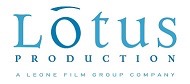 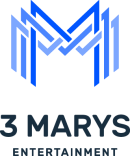 Ufficio stampaStudio Lucherini PignatelliVia A. Secchi, 8 –00197 RomaTel. 06/8084282 Fax: 06/80691712info@studiolucherinipignatelli.itwww.studiolucherinipignatelli.it01 Distribution – ComunicazioneP.za Adriana,12 –00193 RomaAnnalisa Paolicchi: annalisa.paolicchi@raicinema.itRebecca Roviglioni: rebecca.roviglioni@raicinema.itCristiana Trotta: cristiana.trotta@raicinema.itStefania Lategana: stefania.lategana@raicinema.it